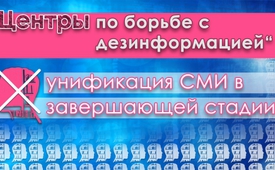 „Центры по борьбе с дезинформацией“ – унификация СМИ в завершающей стадии?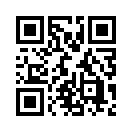 Одна из главных тем последних недель – фейковые сообщения. Имеются в виду новости, которые распространяются через такие социальные сети как Facebook, Twitter и т.д., чтобы манипулировать людьми. При этом целенаправленно при помощи программного обеспечения тысячекратно распространяется ложь. Кстати, с тех пор, как вину за избрание Трампа возложили на фейковые сообщения, а на не политическое фиаско последних лет в США, за эти так называемые фейковые сообщения взялась сама политика.Распространение ложной информации, например, в связи с избирательными кампаниями, несомненно, является проблемой. Потому что ложная информация ведёт к неправильному действию, что может нанести большой ущерб. Приведённый ниже фрагмент из передачи международного канала RT наглядно передаёт всю суть:
https://deutsch.rt.com/programme/451-programme/43871-451-merkels-massnahmen-gegen-fake 
Одна из главных тем последних недель – фейковые сообщения. Имеются в виду новости, которые распространяются через такие социальные сети как Facebook, Twitter и т.д., чтобы манипулировать людьми. При этом целенаправленно при помощи программного обеспечения тысячекратно распространяется ложь. Кстати, с тех пор, как вину за избрание Трампа возложили на фейковые сообщения, а на не политическое фиаско последних лет в США, за эти так называемые фейковые сообщения взялась сама политика. 

В сязи с этим в Германии последнее время ведутся дискуссии о создании «Центра по борьбе с дезинформацией». Также в Австрии две правящие партии СДПА и АНП хотят заняться этой темой. А в Чехии с 1-ого января 2017-ого года уже открыт «Центр по борьбе с дезинформацией».  При этом поражает, в каких чёрно-белых цветах политики преподносят населению необходимость контроля фейковых сообщений, и выглядит так, что прицел особенно направлен на альтернативные СМИ.
Неизбежно возникает вопрос: почему именно теперь так важен этот контроль? Кто или что стоит за этим? К этому ещё один фрагмент из передачи RT:
https://deutsch.rt.com/programme/451-programme/43871-451-merkels-massnahmen-gegen-fake/ 
«Ведущий: госпожа Федеральный канцлер лично затронула теперь эту тему». 
Я думаю, что нам нельзя недооценивать то, что сейчас происходит в связи с интернетом и дигитализацией – это часть нашей реальности. У нас есть правила для всего, что выражает свободу прессы, обязанность соблюдения публицистической корректности журналистами и многое другое. И у нас сегодня много таких, кто смотрит СМИ, которые базируются на абсолюно иных основах, которые меньше контролируются. И я не хочу в этом видеть единственную причину, но хочу лишь указать на то, что формирование мнения сегодня в принципе происходит иначе, чем 25 лет назад, что сегодня фейк-сайты, wot´s и тролли могут искажать образ мнения. 
Ведущий: Тут, кажется, кто-то чувствует под угрозой свою будущую предвыборную кампанию. Теперь на очереди контроль фейковых сообщений. Классические СМИ уже на протяжении четверти века говорят только правду. Посмотрим ещё раз небольшой отрывок из её речи. 
У нас есть правила для всего, что выражает свободу прессы, обязанность соблюдения публицистической корректности журналистами и многое другое. 
Секундочку, госпожа Федеральный канцлер! Не говорить просто дальше, делать так, будто всё в порядке и переходить к следующей теме. Значит, для классических СМИ у нас есть правила, как, например, обязанность соблюдения публицистической корректности журналистами и много, много другого. Дорогая госпожа Меркель, так называемой журналистской обязанности соблюдения публицистической корректности не существует. Может быть, вы говорите о Кодексе прессы, но позвольте мне вам напомнить: госпожа Федеральный канцлер, это не правила или обязательства, но Кодекс прессы, состоящий из 16 пунктов, который является своего рода добровольным самообязательством журналистов, составленным Советом прессы, которому как раз исполнилось 60 лет, (сердечное поздравление!).  Эти 16 пунктов, на слух весьма серьёзны и хороши, так что даже сама госпожа Федеральный канцлер исходит из обязательств. Если бы она рассмотрела всё это повнимательнее до своего выступления, но по-видимому ей вручили речь, и у неё было всего 10 минут для репетиции или... Но как бы то ни было, ещё раз: Кодекс прессы не является сводом правил, которых должны держаться журналисты, а добровольным самообязательством. А теперь разъяснение по обязанности соблюдения публицистической корректности, которую затрагивает молодая госпожа Федеральный Канцлер: под достоверным освещением событий в СМИ следует понимать скорее то, что журналист обязан добросовестно выполнять свою работу. Это обязывает его, в свою очередь, публиковать лишь то содержание, которое в результате тщательного исследования, по его мнению, соответствует истине. То есть начальные слова в свете последнего абзаца становятся относительными. «По его мнению!» Дорогая госпожа Меркель, за последние четверть века классическая пресса относительно добровольного самообязательства раз-другой смотрела сквозь пальцы или же по их мнению это было всё же правдой.»
Хайнц-Кристиан Штрахе – лидер Австрийской партии свободы, АПС, освещает вопрос, почему именно сейчас необходимо вводить контроль над фейковыми сообщениями, с другой стороны. 30.12.2016 года в дискуссии о фейковых сообщениях он дословно сказал: «Никто иной как само (австрийское) федеральное правительство сплошным потоком выпускает фейковые сообщения». 
В качестве примера Штрахе привёл «приукрашенные» статистические данные о преступности и по безработице, а также умалчивание о миграционном прошлом преступников. Штрахе дословно: «Если на самом деле будет введена уголовная ответственность за дезинформацию, тогда первые большие наказания должны градом посыпаться на всё федеральное правительство вместе с их придворной командой медиальных репортёров». 
Растущее значение социальных сетей, но также и успех многих критических СМИ в интернете является благом для демократии и превосходным коррективом фейковых сообщений правительства и его средств массовой информации. 
Далее Штрахе сказал: 
«Если хотят заглушить этот публичный дискурс, значит не поняли, что такое демократия, и желают сделать еще несвободней наше общество, которое через совокупность директив и мониторинга со стороны ЕС и без того уже потеряло большую часть своей свободы. Против этого будет объявлено наше политическое сопротивление». 
При этом вывод Хайнца-Кристиана Штрахе, конечно, не преувеличен, если он говорит, что западные правительства и их придворные СМИ, как он выразился, выпускают значительные фейковые новости. В наших выпусках прошлого года мы привели веские доказательства широкомасштабности проблемы лжи, упущений и несоответствий в СМИ. 
Тем самым призывы политиков учредить государственные «антидезинформационные центры», или как бы их не называли, приобретают сильный привкус прогрессирующей унификации всех СМИ. И именно альтернативные СМИ, являющиеся важной составляющей истинной демократии, этим путём должны быть отрезаны. Лишь потому что они прочувствовали и раскрыли, что с официальными СМИ что-то не в порядке. 
И тем не менее уже Авраам Линкольн превосходно подметил: 
„Можно обманывать часть народа всё время, и весь народ – некоторое время, но нельзя обманывать весь народ всё время.“от hmИсточники:http://diepresse.com/home/politik/innenpolitik/5140502/Phaenomen-Fake-News-ist-nicht-allein-durch-Strafkultur-zu-loesen?from=suche.intern.portal
http://diepresse.com/home/politik/innenpolitik/5141610/Strache_Regierung-produziert-selbst-Fake-News
www.fpoe.at/artikel/hc-strache-bundesregierung-selbst-ist-produzent-permanenter-fake-news-2/
https://deutsch.rt.com/programme/451-programme/43871-451-merkels-massnahmen-gegen-fakeМожет быть вас тоже интересует:#AngelaMerkel-ru - Ангела Меркель - www.kla.tv/AngelaMerkel-ruKla.TV – Другие новости ... свободные – независимые – без цензуры ...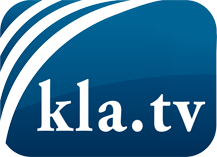 О чем СМИ не должны молчать ...Мало слышанное от народа, для народа...регулярные новости на www.kla.tv/ruОставайтесь с нами!Бесплатную рассылку новостей по электронной почте
Вы можете получить по ссылке www.kla.tv/abo-ruИнструкция по безопасности:Несогласные голоса, к сожалению, все снова подвергаются цензуре и подавлению. До тех пор, пока мы не будем сообщать в соответствии с интересами и идеологией системной прессы, мы всегда должны ожидать, что будут искать предлоги, чтобы заблокировать или навредить Kla.TV.Поэтому объединитесь сегодня в сеть независимо от интернета!
Нажмите здесь: www.kla.tv/vernetzung&lang=ruЛицензия:    Creative Commons License с указанием названия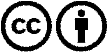 Распространение и переработка желательно с указанием названия! При этом материал не может быть представлен вне контекста. Учреждения, финансируемые за счет государственных средств, не могут пользоваться ими без консультации. Нарушения могут преследоваться по закону.